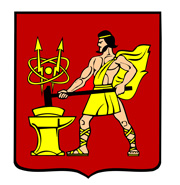 АДМИНИСТРАЦИЯ ГОРОДСКОГО ОКРУГА ЭЛЕКТРОСТАЛЬМОСКОВСКОЙ ОБЛАСТИПОСТАНОВЛЕНИЕ08.02.2023 № 117/2О внесении изменения в постановление Администрации городского округа Электросталь Московской области от 14.05.2019 № 318/5 «Об установлении родительской платы, взимаемой с родителей (законных представителей) за присмотр и уход за детьми, осваивающими образовательные программы дошкольного образования в организациях городского округа Электросталь Московской области, осуществляющих образовательную деятельность»В соответствии с федеральными законами от 06.10.2003 № 131-ФЗ «Об общих принципах организации местного самоуправления в Российской Федерации, от 29.12.2012 № 273-ФЗ «Об образовании в Российской Федерации», Законом Московской области от 27.07.2013 № 94/2013-ОЗ «Об образовании», постановлением Правительства Московской  области от 06.07.2016 № 526/22 «О максимальном размере платы, взимаемой с родителей (законных представителей) за присмотр и уход за детьми, осваивающими общеобразовательные программы дошкольного образования в государственных образовательных организациях Московской области и муниципальных образовательных  организациях в Московской области», приказом Министра образования Московской области от 30.12.2022 № ПР-231 «О Порядке взаимодействия с родителями (законными представителями) при приеме (зачислении) детей в дошкольные группы государственных образовательных организаций, реализующих образовательные программы дошкольного образования, подведомственных Министерству образования Московской области, Администрация городского округа Электросталь Московской области ПОСТАНОВЛЯЕТ:        1.Внести в постановление Администрации городского округа Электросталь Московской области от 14.05.2019 № 318/5 «Об установлении родительской платы, взимаемой с родителей (законных представителей) за присмотр и уход за детьми, осваивающими образовательные программы дошкольного образования в организациях городского округа Электросталь Московской области, осуществляющих образовательную деятельность» (с изменениями, внесенными постановлениями от 15.08.2019 № 584/8, от 21.04.2020 № 268/4, от 29.11.2021 № 899/11, от 16.03.2022 № 245/3), (далее-постановление) следующее изменение:1.1. подпункт 1.5 изложить в следующей редакции: «1.5 Родительская плата включает:- стоимость необходимого суточного рациона питания ребенка;- расходы на хозяйственно-бытовое, санитарно-гигиеническое обслуживание воспитанников и соблюдение ими режима дня (моющие средства, средства личной гигиены, дезинфицирующие средства, спецодежда, уборочный материал и инвентарь, мебель, бытовая техника, посуда).При непосещении Воспитанником муниципальной дошкольной образовательной организации без уважительных причин начисление родительской платы осуществляется за каждый рабочий день непосещения.Уважительными причинами непосещения Воспитанниками образовательной организации являются:- заболевание, подтвержденное справкой медицинской организации с указанием периода заболевания;- санитарно-курортное лечение (оздоровительный отдых), подтвержденный справкой (рекомендациями) врача организации, в которой Воспитанник проходит санитарно-курортное лечение;- отпуск родителей (законных представителей) (одного из них), но не более 56 календарных дней в течение года;- кратковременное недомогание или семейные обстоятельства, но не более 3-х (трех) рабочих дней в месяц в период с сентября по июнь, подтвержденные информацией за подписью родителя (законного представителя);- летний оздоровительный период - не более 30 календарных дней;- карантин в образовательной организации;- закрытие образовательной организации на ремонт.».2. Опубликовать настоящее постановление на официальном сайте городского округа Электросталь Московской области  www.electrostal.ru.3. Настоящее постановление вступает в силу со дня его официального опубликования и распространяет свое действие на правоотношения, возникшие с 09.01.2023 г.4. Контроль за исполнением настоящего постановления возложить на заместителя Главы Администрации городского округа Электросталь Московской области Кокунову М.Ю.Глава городского округа                                                                                         И.Ю. Волкова